Praca moich najbliższych – różne zawody.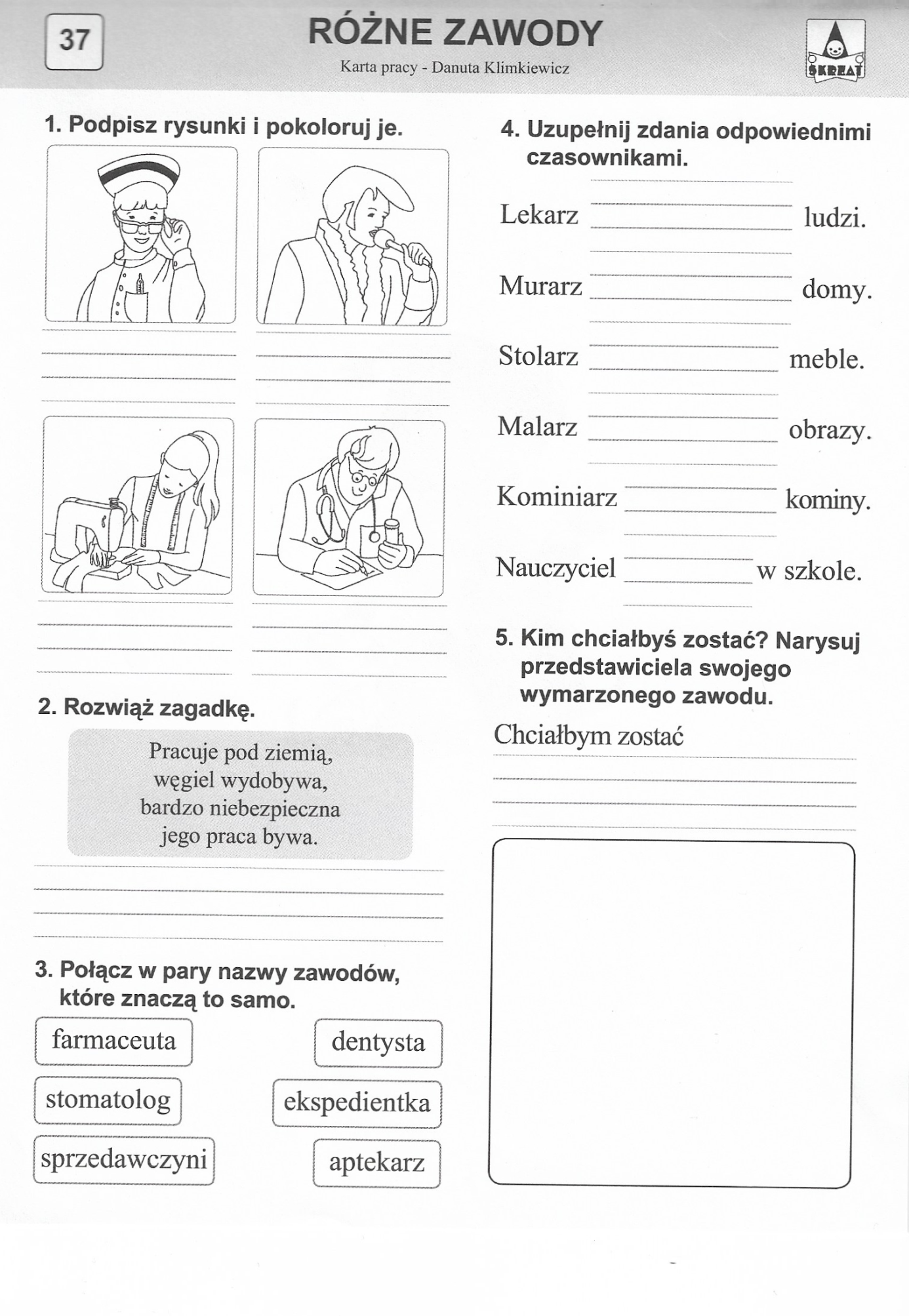 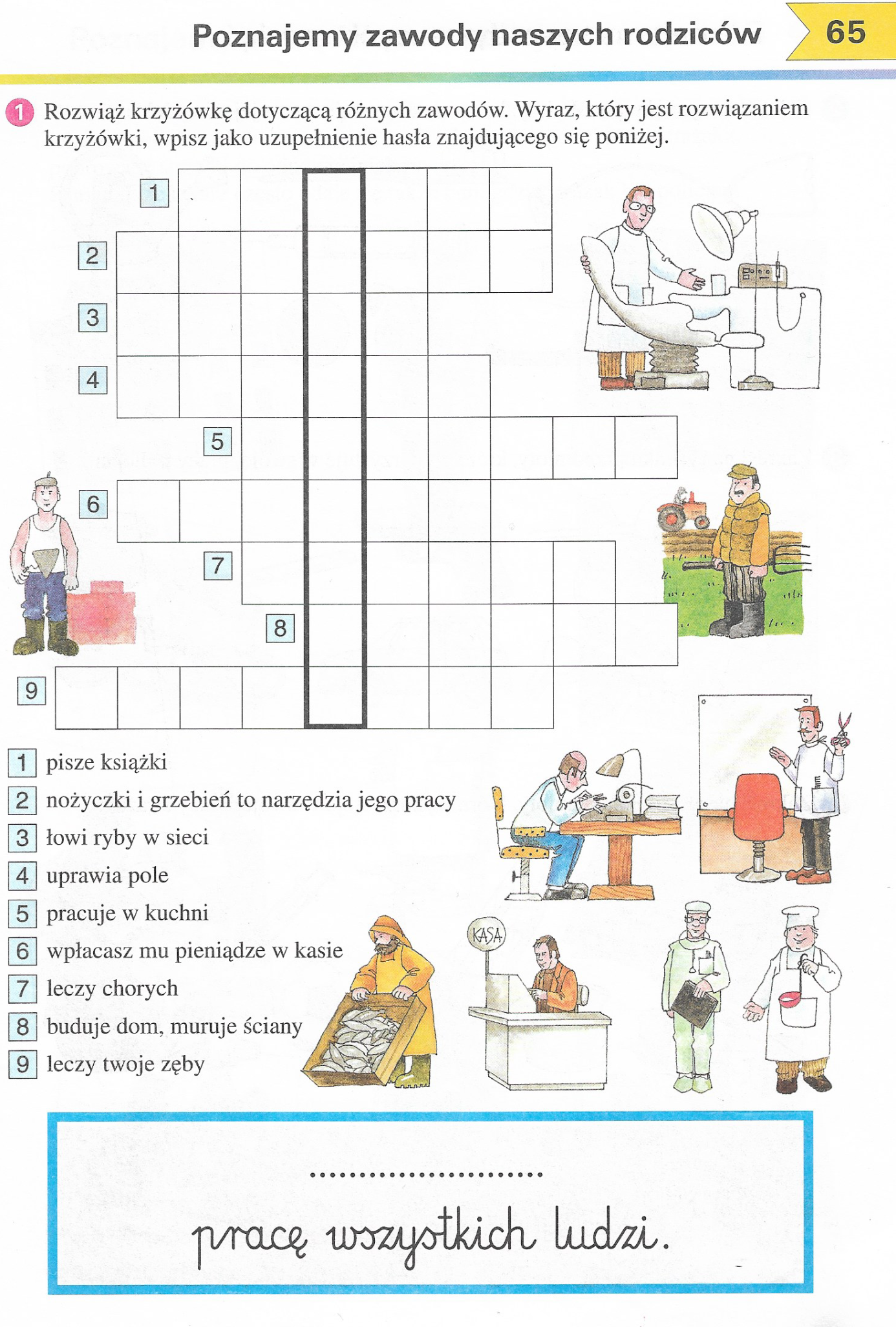 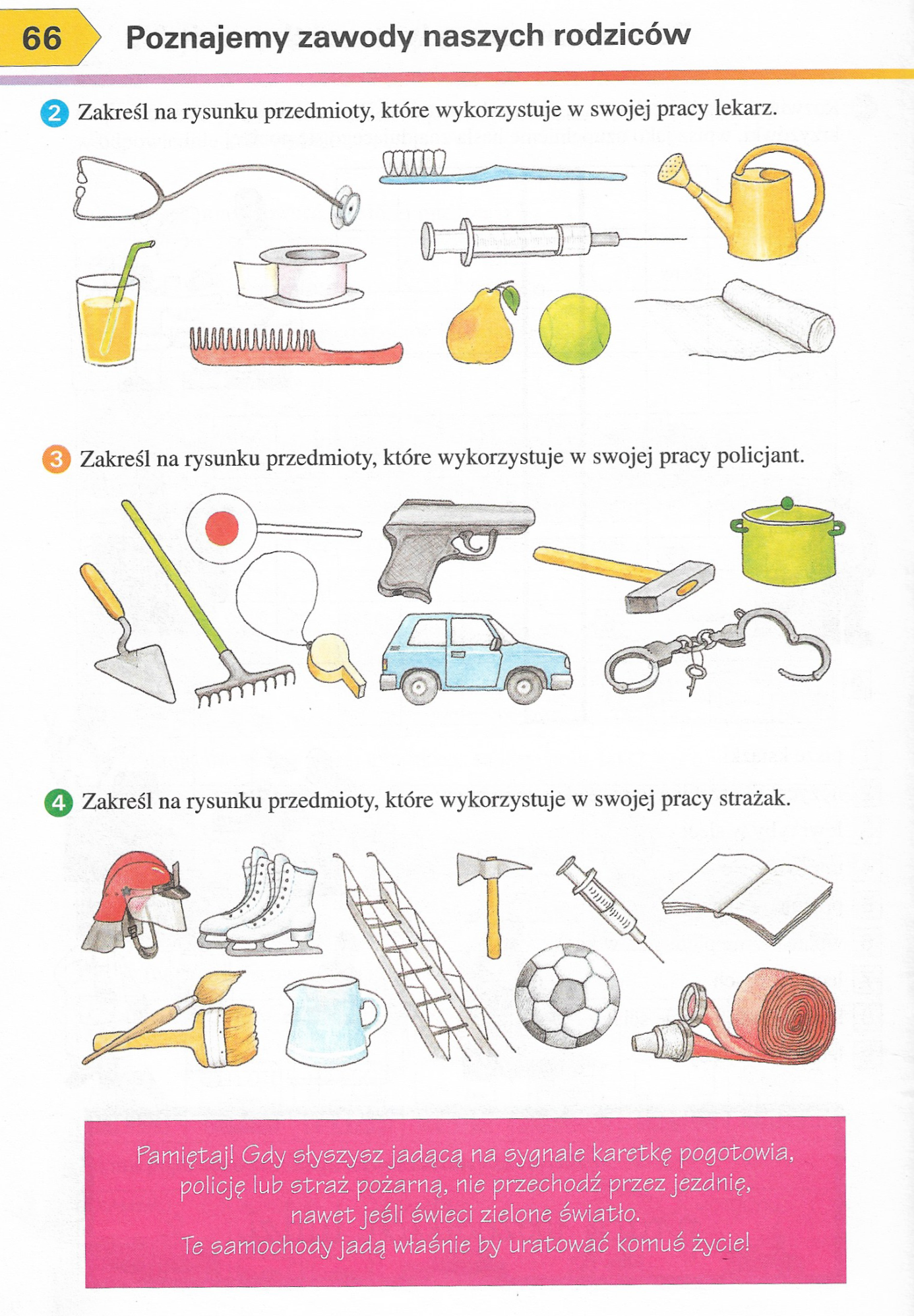 Odpowiedz ustnie lub pisemnie gdzie pracują Twoi rodzice i jaki zawód wykonują?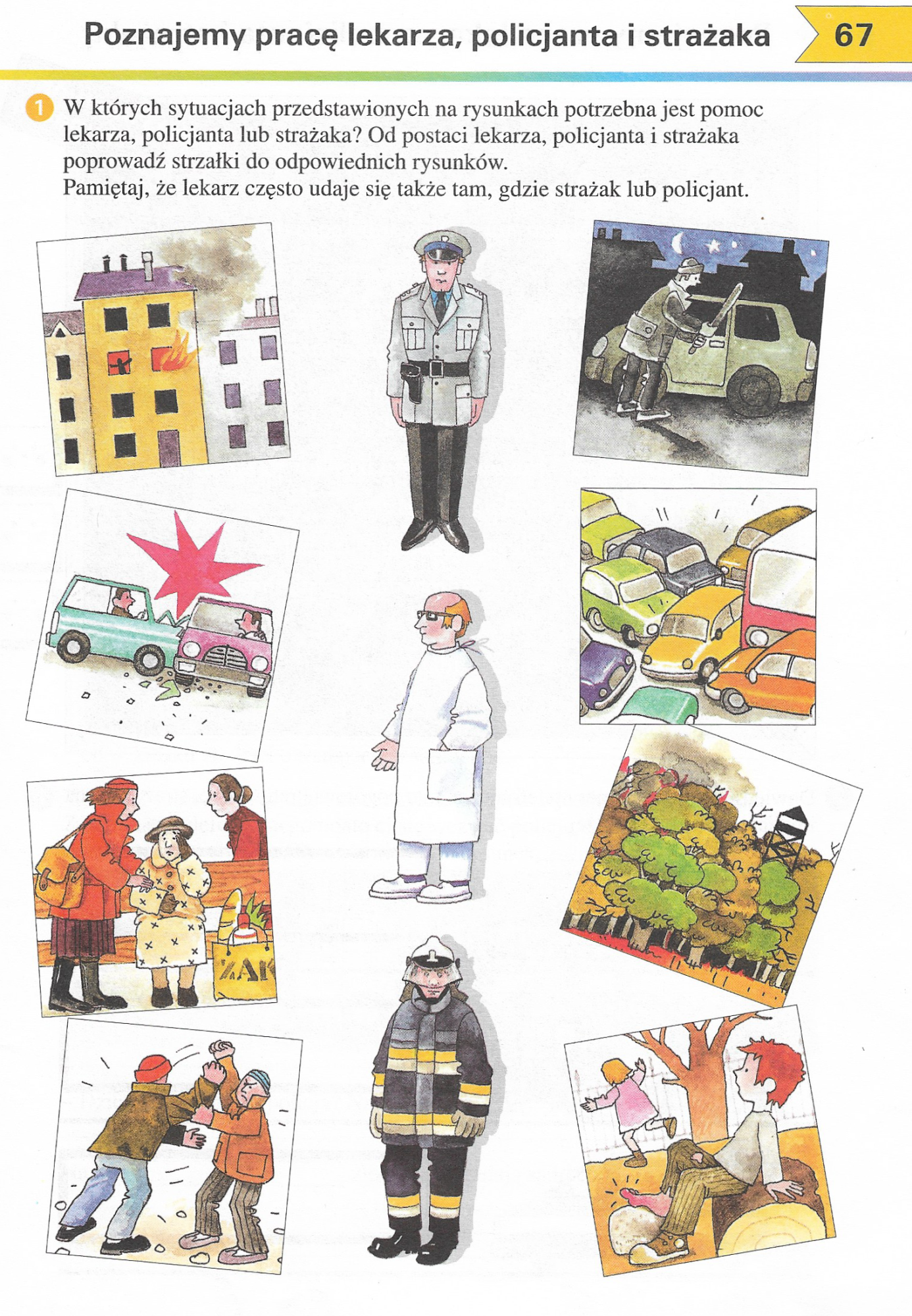 